Spieva naša rodina – nultý ročník sa uskutočnil dňa 28.11.2015 v Kultúrnom dome vo Valči.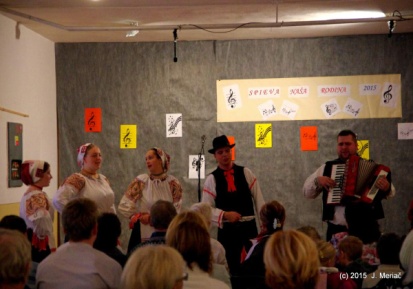 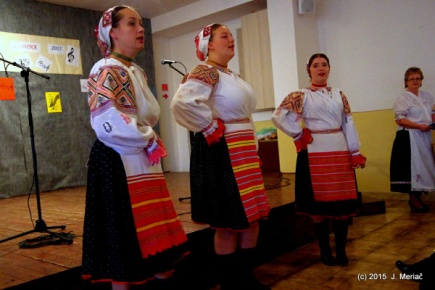 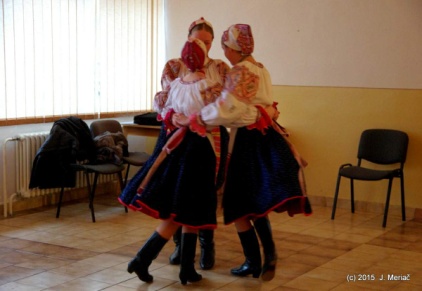 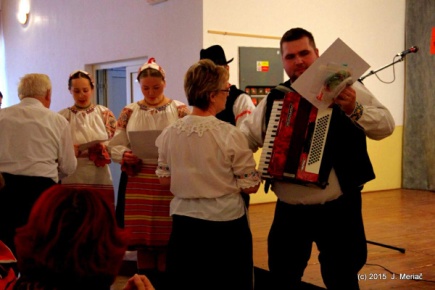  Domáca  novovytvorená folklórna  skupina pod vedením Ing. Keltoša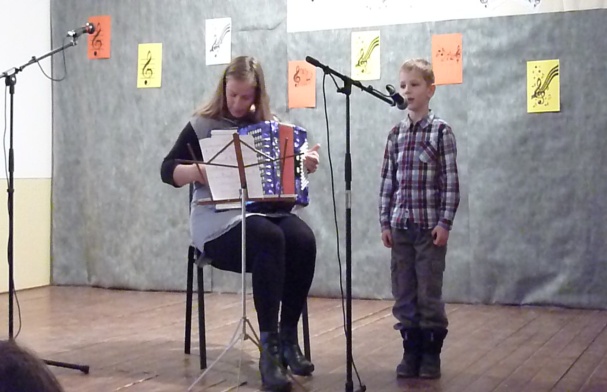 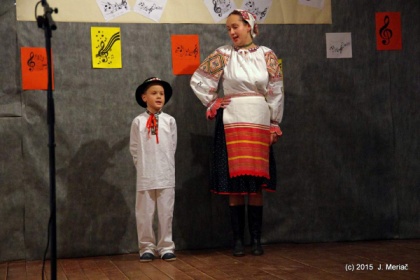         p.Katka  Skoršepová so synom Filipkom                p.Janka Natná so synom Patríkom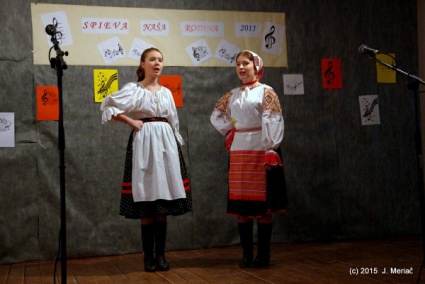 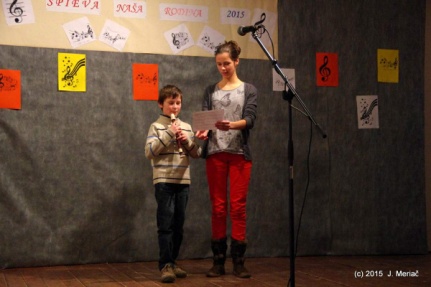           Mirka Slezáková so sestrou Natálkou                  Súrodenci Ovsiankovi – Sáška a Tomáš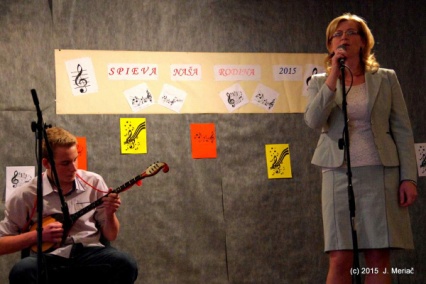 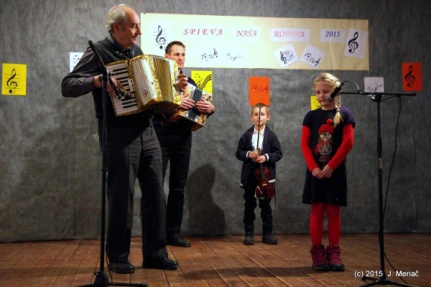  p.  Lobotková so synom Petríkom z Martina      Martin Matuľa so synom a vnúčikmi zo Sučian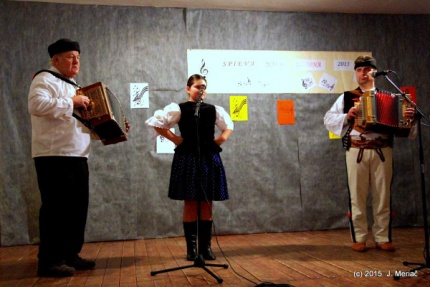 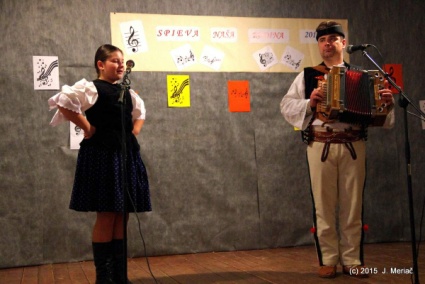 Václav Rybár so synom Ladislavom a vnučkou      Ladislav Rybár s dcérkou Natalkou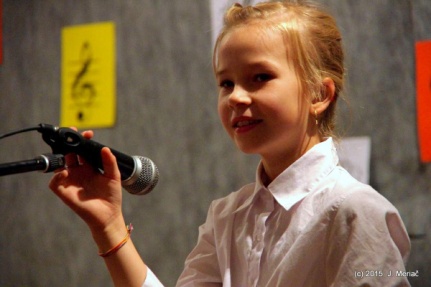 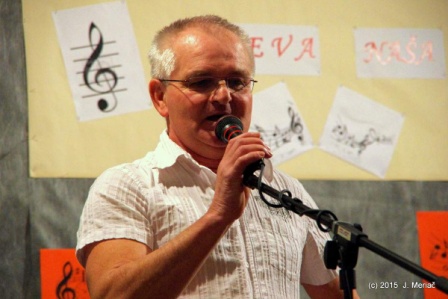 Henrieta Kováčiková z Kláštora p.Znievom           Ján Janúch z Martin - Priekopa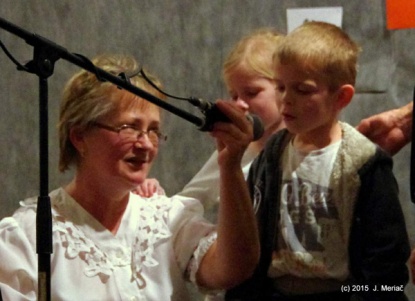 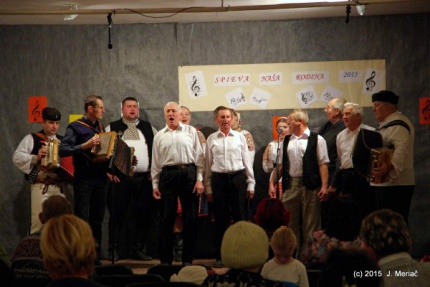   Dominik a Terezka Žitniakovci z Rakova                 Záverečné vystúpenie učinkujúcich 